Утро. Рассказ на родном языке         Утро. Рассказ на родном языке — стихи о жизни и о языке жителей деревень  Пермской области (теперь Пермского края), родной язык которых попробуйте понять.          Ниже, после текста стихов, указаны пояснения к выделенным, не для всех понятным, словам.У Митрошихи всюношноНа душе скреблися кошки.Было муторно и тошно.Не спалось, как понарошке.Все ж проснулася раненько.Соскочить скорей радела.Да задумалась маленько,А быть может, лень, заела.Вспомнила пока лежала,Как ругалась с мужиком.Колды пол очережалаЗахудалым голиком.Ладно, скреб бы в огородеВеретежки да мутовки.Нет же, прямо при народеРаскидал в избе литовки.С поллитровками козичкузапихнула на поличкуведь узорил паразитвот тожно и егозит.Вот уже четыре дняКак отпёрта западня.А тритеводни другоредьВ голбце слышалась возня.Глаз да глаз нужен за Федькой.Стропаленный по наследству.Знать опять объелся редькойС мизгирями по соседству.Вот попал наперетурыКоточик соседки, дуры.Тут же гастник, пест, лагунИ безмен сестры — профуры.Знать повадился угланНа повити и в чулан.Еще девку сомустил,Знать женилку отрастил.Тут прогнавши мысли прочьНехотя хозяйка встала.Отдохнувшая за ночьКочевряжиться не стала.И налив воды две банкиВ рукомойник из лоханкиПоменяла рукотерник,Что горшковику соперник.В миг разтышкала МитрохуДо кряхтения и вздоху.Как затертую вехоткуподала косоворотку.Видя взгляд чернее тучиБросила ему онучи.И не шибко разозлясьПо хозяйству занялась.Кинула краюху в пойло,Да подойник прихватила.Кинулась скорее в стойло,Чуть шошмуру не забыла.А пока скрипел топчан,Да елозился кичанВо дворе под сушнякомВозвернулась с молоком.Молоком, наполнив склянку,Ойкнув, вспомнила про сусло.В миг, проверивши гвоздянку,Убедилась, не загусло.А Митроха сон продлил.Лишь ногой пошевелил,Да заскребыша случайноДвинув зыбку разхвилил.Замелькало все подрядСковородник и ухват.Уж похлебка на скатерке,Губы невдосоль стоят.А Митроха той поройСполоснулся два раза.Так не бритый и сыройПрямиком под образа.А пока ярушник рушалДа совет хозяйки слушал,Норос, гамозом бегом,Облепил весь стол кругом.И уж Федька, сын старшой,Верховодит как большой.Ты очесливее будь,Да налевник не забудь.Чурскай лучше, не греши.Тетвону-то опростай.Хлеб ломтями не крошиИ горстями не хватай.Вот и трапезе конец.Подзаправившись не плохоУж командует Митроха.Он по этой части спец.Ноне неколды хворать.Надо брюкву убирать.А работников не дивно,Их, покуда, что не рать.Федька, сопли размотайДа за мерином мотай.Он за лягой у суслонов,Там его расхомутай.
Ты, шуруй, давай, не стой.Брось наяривать прическу.Снова эту вертихвосткуБудешь тискать за скирдой.Варька, выгонь лоньшакаДо росстани за развилку.А суягной кинь подстилкуДа оставь в хлеву пока.Паужну в пестерь кидайте.Туес варнаку отдайте.Под оглобли не слетите,На пяте дыру вертите.Появилась солнца тень,Так и манит за плетень.Все спешат навстречу солнцуНачинать рабочий день.Пояснения к выделенным словам:Митрошиха — жена Митрохивсюношно — всю ночьрадела — хотелаколды — когдаочережала — подметалаголиком — веникомверетежки — веретенамутовка — ручной миксер (палка из ветки сосны с 5-6 сучками на конце для перемешивания теста)поллитровка — бутылкакозичка — сумказапихнула — положилана поличку — на полкуузорил — увиделтожно — потомегозит — быстро двигаетсяотперта — открытатритеводни — три дня назаддругоредь — второй разстропаленный — бесшабашныйс мизгирями — с паукаминаперетуры — в поле зрениякоточик — приспособление для плетения лаптейгастник — пояспест — инструмент для толчения, растирки или дробления чего-либо в ступе ( изготавливается из дерева, камня или металла)лагун — переносной маленький бочонокбезмен — весыпрофура — женщина, у которой «всё валится из рук», не копятся деньгиуглан — парень, подростокна повити — на сеновалсомустил — уговорилкочевряжиться — заставлять себя просить, упрямитьсярукомойник — умывальниклоханка — деревянная бочкарукотерник — полотенцегоршковик — тряпка для грязных горшковразтышкала — растолкалавехотка — мочалкакосоворотка — рубашка с косым воротомонучи — портянкикраюха — корка хлебаподойник — ведро для дойки коровстойло — место для скоташошмура — легкий женский головной уборелозился — шевелилсякичан — собака мужского рода (пёс)сушняк — сухие дровавозвернулась — воротиласьсклянка — стеклянная банкасусло — смесь для приготовления пивагвоздянка — глиняный сосуд больших размеров имевший самое разнообразное назначениене загусло — не затверделозаскрёбыш — последний ребёнок в семьезыбка — детская колыбель, люлькаразхвилил — принудил плакатьсковородник — приспособление для захватывания и поднятия сковородыухват — приспособление для захватывания и поднятия горшковпохлёбка — разновидность супаобраза — иконыярушник — каравай из ярового зернарушал — резалнорос — детигамозом — все вместеочесливее — воспитаннееналевник — блинчурскай — глотайтетвону-то — эту штукуопростай — опустошинеколды — некогдане дивно — не многомерин — кострированный жеребецмотай — бегиза лягой — за логому суслонов — у снопов в стопкерасхомутай — отвяжискирда — плотно сложенная масса сена (соломы), которой придана продолговатая форма, предназначенная для хранения под открытым небомлоньшак — двухгодовалый бычокдо росстани — до места пересечения двух дорог где расcтаютсясуягная — беременная овцахлев — крытый загон для крупных домашних животныхпаужна — еда между обедом и ужиномпестерь — корзина из берестытуес — небольшой берестяной короб с крышкойварнак — негодяй, злодей
Автор стихов Утро. Рассказ на родном языке: Мазеин Михаил Викторович (1975г.)      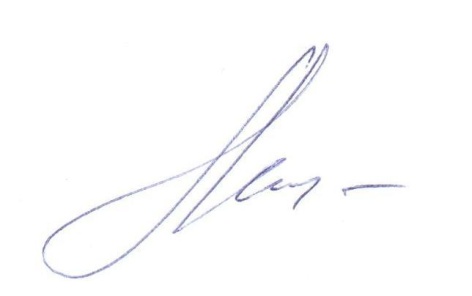 